July 12-16, 2021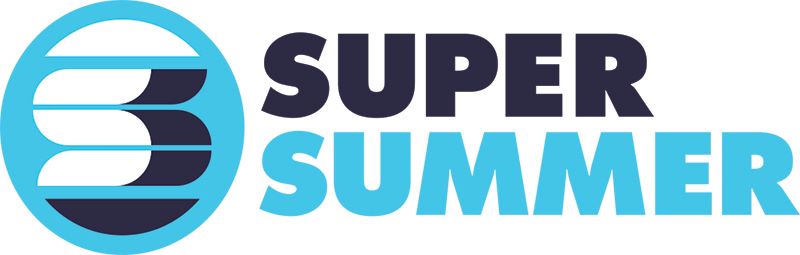 Super Summer is almost here so be prepared!  We will be meeting at the church Monday, July 12th at 8:30 a.m.  Here are the things you should plan on bringing:•	Bible•	Summer Clothes (Bring a Tag shirt if you have one!)•	Hat (It will be sunny and hot!)•	Jeans/Jean Shorts for ropes activities (To wear while in a harness)•	Modest Swimsuit•	Old pair of shoes or aqua socks (For water activities)•	Towel•	Toiletries (Deodorant, toothbrush etc.….)•	Medications•	Sunscreen and Bug Spray (We will have some but you may want your own!)•	Pillow and Sleeping Bag/blanket (Twin beds are in dorm room)•	Spending money for 2 meals and snacks throughout the weekDo Not Bring:•	Anything illegal •	Anything that would distract you or anyone else from hearing from Jesus!Also, The Webster Conference Center does not allow campers to have their phones while at the camp.  Students may bring their phones but will turn them in when we arrive at camp and will receive them back upon leaving.  If a parent would like to speak to their kid during the week they may do so by calling James to talk to a guy, or Robin to talk to a girl.  We will be heading home on Friday, July 16th and should return around 5 p.m.Hopefully this list will help you as you pack and plan for an awesome week!James